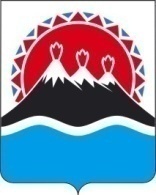 П О С Т А Н О В Л Е Н И ЕПРАВИТЕЛЬСТВА  КАМЧАТСКОГО КРАЯ             г. Петропавловск-КамчатскийВ соответствии с частью 10 статьи 51 и частью 4.1 статьи 55 Градостроительного кодекса Российской Федерации ПРАВИТЕЛЬСТВО ПОСТАНОВЛЯЕТ:1. Установить, что с 01.01.2018 документы, указанные в части 7 статьи 51 и частях 3 и 4 статьи 55 Градостроительного кодекса Российской Федерации, направляются в уполномоченные на выдачу разрешения на строительство и разрешения на ввод объекта в эксплуатацию органы исполнительной власти Камчатского края исключительно в электронной форме в случае, если проектная документацию объекта капитального строительства и (или) результаты инженерных изысканий, выполненные для подготовки такой проектной документации, а также иные документы, необходимые для проведения государственной экспертизы проектной документации (негосударственной экспертизы проектной документации) и (или) результатов инженерных изысканий, представлялись в электронной форме.2. Опубликовать настоящее постановление в средствах массовой информации.3. Настоящее постановление вступает в силу по истечении 10 дней со дня его официального опубликования.Губернатор Камчатского края                                                               В.И. ИлюхинСОГЛАСОВАНО:Заместителя Председателя Правительства Камчатского края 	                                                   Т.Ю. СмирновМинистр строительства Камчатского края		                                                               Т.Б. Митина Начальник Главного правовогоуправления Губернатора и Правительства Камчатского края	                                                     С.Н. ГудинИсп. Пахомова Лариса МихайловнаМинистерство строительства Камчатского краятел.42-11-38Пояснительная запискак проекту постановления Правительства Камчатского края «О направлении документов, необходимых для выдачи разрешенияна строительство и разрешения на ввод в эксплуатацию,в электронной форме»Федеральным законом от 03.07.2016 № 370-ФЗ «О внесении изменений в статьи 51 и 55 Градостроительного кодекса Российской Федерации» установлено, что случаи, когда документы, необходимые для выдачи разрешения на строительство и на ввод объекта в эксплуатацию, направляются исключительно в электронной форме, определяются Правительством Российской Федерации или высшим исполнительным органом государственной власти субъекта Российской Федерации (применительно к случаям выдачи разрешения на строительство органами исполнительной власти субъектов Российской Федерации, органами местного самоуправления).04.07.2017 Правительством Российской Федерации принято постановление № 788 «О направлении документов, необходимых для выдачи разрешения на строительство и разрешения на ввод в эксплуатацию, в электронной форме», определяющее случаи направления документов в уполномоченные на выдачу разрешений на строительство и на ввод объекта в эксплуатацию федеральные органы исполнительной власти в электронном виде.Пунктом 2 указанного постановления Правительства Российской Федерации высшим исполнительным органам государственной власти субъектов Российской Федерации в срок до 01.10.2017 рекомендовано принять нормативные правовые акты, устанавливающие случаи направления документов, указанных в части 7 статьи 51 и частях 3 и 4 статьи 55 Градостроительного кодекса Российской Федерации, в уполномоченные на выдачу разрешения на строительство и разрешения на ввод объекта в эксплуатацию органы исполнительной власти субъектов Российской Федерации, органы местного самоуправления исключительно в электронной форме.С учетом положений  указанных нормативных правовых актов министерством строительства Камчатского края разработан проект постановления Правительства Камчатского края «О направлении документов, необходимых для выдачи разрешения на строительство и разрешения на ввод в эксплуатацию, в электронной форме» (далее  –  проект).Проектом предусматривается, что с 01.01.2018 документы, указанные в части 7 статьи 51 и частях 3 и 4 статьи 55 Градостроительного кодекса Российской Федерации, направляются в уполномоченный на выдачу разрешения на строительство и разрешения на ввод объекта в эксплуатацию орган исполнительной власти Камчатского края исключительно в электронной форме в случае, если проектная документацию объекта капитального строительства и (или) результаты инженерных изысканий, выполненные для подготовки такой проектной документации, а также иные документы, необходимые для проведения экспертизы проектной документации и (или) результатов инженерных изысканий, представлялись в электронной форме.Принятие проекта будет способствовать упрощению процедур выдачи уполномоченным органом разрешений на строительство и на ввод объекта в эксплуатацию путём создания единого механизма взаимодействия заявителя и разрешающих инстанций через информационные системы, используемые для предоставления государственных и муниципальных услуг.Проект постановления не подлежит оценке регулирующего воздействия в соответствии с постановлением Правительства Камчатского края от 06.06.2013 № 233-П «Об утверждении Порядка проведения оценки регулирующего воздействия проектов нормативных правовых актов Камчатского края и экспертизы нормативных правовых актов Камчатского края».Принятие указанного проекта постановления не потребует выделения дополнительных средств из краевого бюджета.Настоящий проект постановления Правительства Камчатского края 19.09.2017 года размещен на официальном сайте исполнительных органов государственной власти Камчатского края в сети Интернет для проведения в срок до 27.09.2017 года независимой антикоррупционной экспертизы.№О направлении документов, необходимых для выдачи разрешения на строительство и разрешения на ввод в эксплуатацию, в электронной форме 